ΛΙΣΤΑ ΣΧΗΜΑΤΩΝ(Κατάλογος που αναφέρει τα σχήματα, γραφήματα και εικόνες της εργασίας μαζί με τις αντίστοιχες σελίδες. Η Λίστα Σχημάτων θα πρέπει να ενημερώνεται αυτόματα και να είναι πλήρως ενημερωμένη και ορθή στο οριστικό παραδοτέο.)ΛΙΣΤΑ ΠΙΝΑΚΩΝ(Κατάλογος που αναφέρει τους πίνακες της εργασίας μαζί με τις αντίστοιχες σελίδες. Η  Λίστα Πινάκων θα πρέπει να ενημερώνεται αυτόματα και να είναι πλήρως ενημερωμένη και ορθή στο οριστικό παραδοτέο.)ΛΙΣΤΑ ΣΥΝΤΟΜΟΓΡΑΦΙΩΝ, ΣΥΜΒΟΛΩΝ & ΛΕΞΙΛΟΓΙΟ(Λίστα με επεξήγηση των συντομογραφιών, συμβόλων και τεχνικών όρων που αναφέρονται στην εργασία. Εφόσον η εργασία είναι γραμμένη στην ελληνική (αγγλική) γλώσσα, οι λέξεις του Λεξιλογίου θα πρέπει να είναι καταγεγραμμένες και στα αγγλικά (ελληνικά).)ΕισαγωγήΣτο κεφάλαιο αυτό παρουσιάζεται ο σκοπός και οι στόχοι της εργασίας, συνοψίζεται το ερευνητικό πρόβλημα που εξετάζεται και αιτιολογείται η εκπόνηση της εργασίας, ενώ γίνεται και μια σύντομη αναφορά στα περιεχόμενα των επόμενων κεφαλαίων.Βιβλιογραφική ΑνασκόπησηΤο κεφάλαιο αυτό περιλαμβάνει ανασκόπηση της σχετικής βιβλιογραφίας, αξιολογεί την τρέχουσα κατάσταση και υποδεικνύονται τυχόν υπάρχοντα κενά τα οποία δικαιολογούν την εκπόνηση της συγκεκριμένης εργασίας.Πίνακας 2.1. Παράδειγμα πίνακα.ΜεθοδολογίαΣτο κεφάλαιο αυτό παρουσιάζεται διεξοδικά η μεθοδολογία και τα εργαλεία που χρησιμοποιούνται κατά την εκπόνηση της εργασίας, όπως εργαλεία ανάλυσης δεδομένων, τεκμηριωμένες επιστημονικές μεθοδολογίες, κλπ. Επιπλέον, παρουσιάζεται και εξηγείται η μεθοδολογία που αναπτύχθηκε στην εργασία, ή οι προσαρμογές που έγιναν σε υφιστάμενες μεθοδολογίες και αναδεικνύεται η καινοτομία της εργασίας καθώς και η προστιθέμενη αξία της σε σχέση με παρελθούσες ή παρόμοιες εργασίες. Το κεφάλαιο αυτό μπορεί να δομηθεί και σε περισσότερα κεφάλαια.Σχήμα 3.1. Παράδειγμα γραφήματος.Ανάλυση και Παρουσίαση των ΑποτελεσμάτωνΣτο κεφάλαιο αυτό περιγράφονται λεπτομερώς οι μέθοδοι που χρησιμοποιήθηκαν, παρουσιάζονται τα κυριότερα αποτελέσματα και ευρήματα της εργασίας και γίνεται σύγκριση με αντίστοιχα αποτελέσματα (εφόσον είναι δόκιμο).Συμπεράσματα και ΠροτάσειςΣτο κεφάλαιο αυτό ερμηνεύονται τα αποτελέσματα, καταγράφονται τα κυριότερα συμπεράσματα, παρουσιάζονται οι περιορισμοί της εργασίας και παρατίθενται προτάσεις για μελλοντική έρευνα ή εργασία.ΒιβλιογραφίαΞενόγλωσσηMilroy, S. (2002) Net mobile web developers guide. Avail. at: http://www.sciencedirect.com/science/ book/9781928994565 [19/3/2014]Omar, A. M. (2013) ‘The teachers’ role in fostering independent learning in high schools in Zanzibar’. IFLA, 39 (4), pp. 311-318. Doi: 10.1177/0340035213509223Press, W. H., Teukolsky, S. A., Vetterling, W. T. and Flannery, B. P. (2007) Numerical recipes: the art of scientific computing. Cambridge, UK: Cambridge University Press.Sloggett, J. E. (1984) Shipping finance: financing ships and mobile offshore  installations. 2nd ed., London: Fairplay Publication.Xiao, P. (2014) ‘Analysis and comparison on novel Sensor network security access technology’, Sensors & Transducers, 162 (1), pp. 76-84. Available at: http://web.b.ebscohost.com/ehost/search/advanced?sid=68da1823-e264-47a8-bc14-5f2ce9f24c7c%40sessionmgr111&vid=2&hid=125 [19/3/2014] ΕλληνόγλωσσηΚανελλοπούλου-Μπότη, Μ. (2006) ‘Διαδίκτυο, βιβλιοθήκες και η προστασία του απορρήτου’, Διαχείριση της γνώσης: παγκόσμιος ιστός και μονάδες πληροφόρησης. ΕΚΠΑ, 1-3 Δεκεμβρίου. Αθήνα: ΕΚΠΑ, σ. 84-94.Υπουργείο Μεταφορών και Επικοινωνιών (2000) Μεταφορές και νέες τεχνολογίες = transport and new technologies. Πειραιάς: Πανεπιστήμιο Πειραιώς.Χρήστου, Ε. (2001) Πιστοποιητικά ποιότητας τροφίμων: έρευνα της ελληνικής πραγματικότητας. (Μη εκδοθείσα Διδακτορική Διατριβή). Πανεπιστήμιο Πειραιώς.Παράρτημα 1Τα Παραρτήματα περιέχουν πληροφορίες χρήσιμες, αλλά όχι απαραίτητες, στην κατανόηση της εργασίας. Ενδεικτικά, τα παραρτήματα μπορεί να αφορούν αντίγραφα ερωτηματολογίων, μακροσκελείς πίνακες, νομολογίες, σχέδια, κώδικα λογισμικού, συνολικά αποτελέσματα σε γραφήματα, κ.ά. Τα παραρτήματα θα πρέπει να είναι αριθμημένα και να γίνεται σαφής αναφορά τους μέσα στο κείμενο (π.χ. Παράρτημα 1, Παράρτημα 2, κ.λπ.).Στήλη 1Στήλη 2Στήλη 3Στήλη 4Γραμμή 1ΣτοιχείαΣτοιχείαΣτοιχείαΓραμμή 2ΣτοιχείαΣτοιχείαΣτοιχείαΓραμμή 3ΣτοιχείαΣτοιχείαΣτοιχείαΓραμμή 4ΣτοιχείαΣτοιχείαΣτοιχεία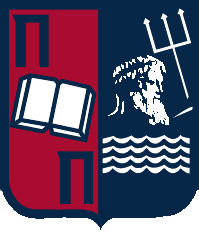 